Subag Humas dan TU 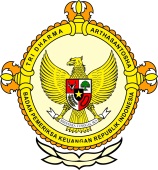       									              BPK Pwk. Prov. Sulawesi TengahTahun :									Bulan :                                                                        		                                                                               		Tanggal : 											Entitas :Hamsir Bersikeras Bubarkan Tim Pendamping Wali Kota PaluPalu, Metrosulawesi.com - Ketua Fraksi Hanura DPRD Kota Palu Hamsir, meminta Wali Kota Palu Hidayat membubarkan tim pendamping. Menurutnya, pembentukan tim pendamping Wali Kota tidak berguna, dan hanya menyengsarakan masyarakat dengan gaji yang akan diberikan melalui dana APBD.
“Gaji yang akan diberikan kepada tim pendamping melalui dana APBD oleh Pemkot merupakan bentuk penyengsaraan rakyat. Karena uang rakyat, digunakan bukan untuk kepentingan rakyat, melainkan kepentingan yang tidak jelas,” tegasnya di Palu, Selasa 20 September 2016.
Hamsir meminta Surat Keputusan (SK) tim pendamping segera dicabut, dan Wali Kota segera membubarkan tim pendampingnya.
“Undang-undang Nomor 23 tentang Pemerintahan Daerah, Pasal 354 tentang Partisipasi Masyarakat yang menjadi acuan pembentukan tim pendamping sangat keliru. Dan jelas ini tidak dapat dijadikan acuan oleh Wali Kota Palu untuk membentuk tim pendamping. Karena, belum ada Peraturan Pemerintah (PP) yang menerjemahkan undang-undang tersebut,” ujarnya.
Itupun kalau ada PPnya, kata Hamsir, seharusnya Pemerintah Kota (Pemkot) terlebih dahulu membuat Peraturan Daerah (Perda) terkait tim pendamping. 
“Hal ini guna memperkuat landasan hukumnya. Namun, Walikota sepertinya tidak mengerti, dengan memaksakan pembentukan tim pendamping dengan landasan hukum yang tidak jelas dan sangat lemah,”ungkapnya.
Hamsir mengaku heran meskipun landasan hukum tim pendamping diketahui tidak jelas, Pemkot Palu masih berani menggaji tim pendamping memakai APBD.
“Landasan hukum saja tidak jelas, kenapa lagi Pemkot Palu berani ingin menggaji  tim pendamping dengan menggunakan APBD. Tentunya, ini merupakan pelanggaran hukum dan jika diteruskan akan menjadi temuan BPK,” katanya.Boleboleh saja ada tim untuk membantu kerja Walikota, tapi tidak masuk dalam struktur pemerintahan dan di gaji oleh daerah. Olehnya, saya akan terus menentang tim pendamping Wali Kota, selama tim pendamping tidak dibubarkan,” ujarnya.
Hamsir pun menantang, pihak yang tidak setuju dengan kritikannya terhadap tim pendamping, dengan bersama-sama melakukan konsultasi ke Kementerian Dalam Negeri
”Sudah sangat jelas kok, hasil konsultasi yang dilakukan sejumlah anggota DPRD Kota Palu ke Kementerian Dalam Negeri beberapa bulan lalu,  tentang landasan hukum pembentukan tim pendamping yang dinilai tidak jelas,” katanya.
Sementara itu, Plt Sekretaris Kota Palu yang juga merupakan Ketua TAPD Darma Gunawan, bersikukuh jika gaji tim pendamping tetap akan dimasukan dalam APBD. “Gaji tim pendamping akan melekat di Bappeda Kota Palu pada APBD Perubahan,”ungkapnya.
Mendengar hal itu, Hamsir mempertanyakan sikap Pemkot khususnya TAPD yang memaksakan gaji tim pendamping masuk dalam APBD. 
”Kalau di Bappeda masuknya gaji tim pendamping, melekat di program mana. Kita harus tahu, jangan ada penyelundupan anggaran seperti ini,” kecamnya.
Iapun tidak bisa berbuat banyak di rapat Badan Anggaran (Banggar) DPRD Kota Palu, karena sebagian besar anggota Banggar tidak ada yang mempersoalkan hal itu. Oleh karenanya, rapat banggar berjalan mulus dan akhirnya APBD-Perubahan tahun 2016 disahkan Selasa 20 September 2016.
“Mau diapakan, kita cuma sandiri. Tapi saya tetap akan mempersoalkan tim pendamping sampai kapanpun, karena yang digunakan ini uang rakyat, bukan uang pribadi,” pungkasnya. 
Diketahui, tim pendamping berjumlah 16 orang akan di gaji setiap orangnya Rp.3,5 juta per bulan.
 2016MEDIAMetro Sulawesi123456789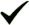 101112  12345678910111213141516171819202122232425262728293031ProvinsiPaluDonggalaTolitoliBuolSigiMorowali UtaraParigi MoutongPosoMorowaliTojo Una-unaBanggaiBanggai KepulauanBanggai Laut